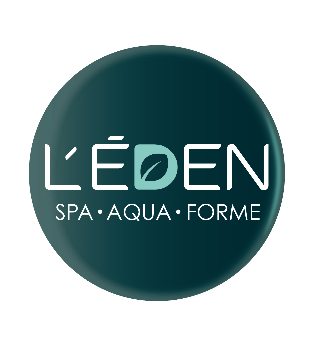 !